すみれフレンド便り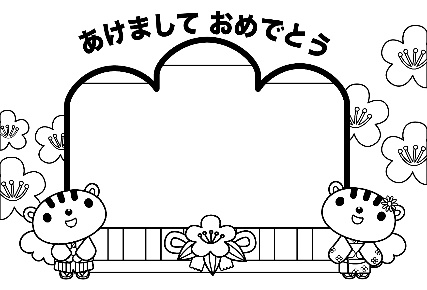 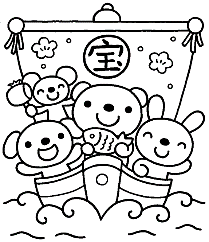 			河西ほほえみセンター内　子育て支援拠点施設１　月　の　予　定開室時間・・・火曜日～日曜日　10時～16時　（月曜定休日・年末年始、警報時はお休みです）　　　　　 月曜日が祝日の場合は月曜オープン、翌日の火曜はお休みです。　　　　　　　　　　　　ベビーマッサージ実施日のみ、遊びのお部屋は13時～16時開室となります。室内清掃・換気のため12時～1３時の間のみ、閉室させていただきます　※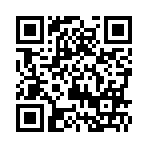 すみれフレンドは、お子さまとお家の方が遊びを通して関わりを深める場、お母さんたちや子どもたち同士が交流する場です。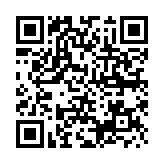 いつ来ていつ帰ってもＯＫ！　いつも保育士がいますので、子育ての相談や何でもお気軽に声をかけて下さい。お父さんや、おじいちゃんおばあちゃんも大歓迎です！お気軽に遊びにきてください。初めてご利用の方は新規登録と名札の購入(保険料こみで250円)をお願いしています。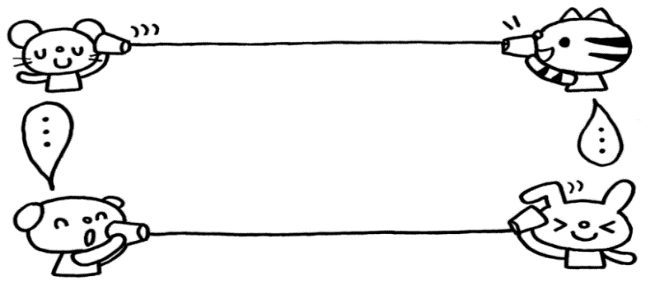 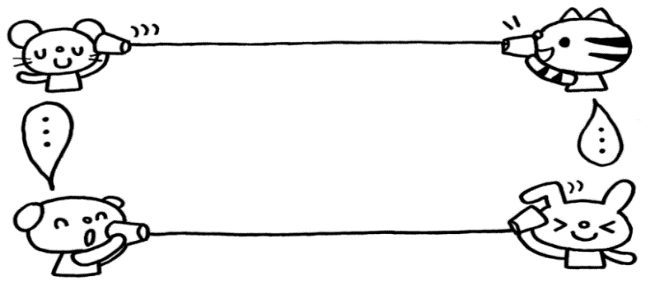 登録前の見学も歓迎です！お気軽にお越しください。対象は０～３歳児(４歳の誕生日を迎える年度の３月末まで)です。市への活動報告やすみれ保育園ＨＰに掲載するため、室内あそびの様子を撮影させて頂く事があります。ご理解ご協力をお願いします。（プライバシー保護の為、顔はぼかし加工をします。写真は上記以外の用途には使用いたしません。）月火水木金金土日1月のお休み1月/1(土)・2(日)・３(月)・11(火)・17(月)・24(月)・31(月)1月のお休み1月/1(土)・2(日)・３(月)・11(火)・17(月)・24(月)・31(月)1月のお休み1月/1(土)・2(日)・３(月)・11(火)・17(月)・24(月)・31(月)1月のお休み1月/1(土)・2(日)・３(月)・11(火)・17(月)・24(月)・31(月)1月のお休み1月/1(土)・2(日)・３(月)・11(火)・17(月)・24(月)・31(月)1月のお休み1月/1(土)・2(日)・３(月)・11(火)・17(月)・24(月)・31(月)１２1月のお休み1月/1(土)・2(日)・３(月)・11(火)・17(月)・24(月)・31(月)1月のお休み1月/1(土)・2(日)・３(月)・11(火)・17(月)・24(月)・31(月)1月のお休み1月/1(土)・2(日)・３(月)・11(火)・17(月)・24(月)・31(月)1月のお休み1月/1(土)・2(日)・３(月)・11(火)・17(月)・24(月)・31(月)1月のお休み1月/1(土)・2(日)・３(月)・11(火)・17(月)・24(月)・31(月)1月のお休み1月/1(土)・2(日)・３(月)・11(火)・17(月)・24(月)・31(月)３４５☆６７★７★８★９お休み10111213★141415☆16お休みベビーマッサージ1718★192021212223お休み24／31252627★28292930お休み身体測定※　新型コロナウイルス感染予防のため、イベント中止となる場合があります。　※※　新型コロナウイルス感染予防のため、イベント中止となる場合があります。　※※　新型コロナウイルス感染予防のため、イベント中止となる場合があります。　※※　新型コロナウイルス感染予防のため、イベント中止となる場合があります。　※※　新型コロナウイルス感染予防のため、イベント中止となる場合があります。　※※　新型コロナウイルス感染予防のため、イベント中止となる場合があります。　※※　新型コロナウイルス感染予防のため、イベント中止となる場合があります。　※※　新型コロナウイルス感染予防のため、イベント中止となる場合があります。　※